1-нұсқа1.  Бір мақтаншақ екіншісіне:- Егер сен маған 100 қой берсең, онда мен сенен 2 есе бай боламын.Сонда екіншісі:- Егер сен маған 10 қой берсең, онда мен сенен 6 есе бай боламын – деп жауап беріпті.Олардың әрқайсысында қанша қой бар?А) 30 және 165В) 40 және 170С) 50 және 175Д) 60 және 180Е) 70 және 1852.  1-ден 100-ге дейінгі натурал сандарды жазғанда барлығы қанша 6 цифры қолданылытынын анықтаңыз.А) 18В) 20С) 19Д) 17Е) 213.  - саны қандай цифрмен аяқталады.А) 7В) 9С) 3Д) 0Е) 14.  Сыныпта 35 оқушы бар. 75 %-ы қыздар. Сыныптың 40%-ы француз тілін оқиды. Кестедегі шамаларды саластырып, дұрыс тұжырымды анықтаңыз.А) сол жақтағы шама үлкенВ) шамалар өзара теңС) сол жақтағы шама 10-ға теңД) оң жақтағы шама мәні үлкенЕ) шамаларды өзара салыстыру мүмкін емес5.  Шаруашылық бірлестігіндегі әрбір 34 бас малдың 14-і сиыр. Жалпы мал басы – 272. Әрбір 16 сиыр 25 га жайылымдық жердің шөбін жейді. Шаруашылық бірлестігіндегі барлық сиыр неше гектар жердің шөбін жейді?А) 170 гаВ) 180 гаС) 175 гаД) 185 гаЕ) 190 га6.  4 санның арифметикалық ортасы 36-ға тең. Төмендегі сандарды салыстырып, дұрыс тұжырымды анықтаңыз:А) екеуі теңВ) 140 саны қосындыдан көпС) қосынды 140 санынан 2-ге артықД) қосынды 140 санынан 2-ге кемЕ) санның қосындысы 140-тан көп7.  Егер ойлаған екі таңбалы санның сол жағына 2 цифрын жазсақ, онда пайда болған сан бастапқы саннан 9 есе артық болады. Ол қандай сан?А) 35В) 25С) 55Д) 12Е) 458.  Бір парақ қағаз тең үш бөлікке тігінен бүктелді. Бүктелген қағаз тағы да тең үш бөлікке көлденеңінен бөлініп бүктелді. Сонан кейін тігінен беттестіріліп бүктелді және ол бізбен тесілді. Қағаз жазбасында неше тесік пайда болды?А) 18В) 12С) 24Д) 9Е) 279.  Команданың 11 футболшысының орта жасы 22 жас. Ойын кезінде ойыншының бірі жарақат алып, алаңнан кетті. Енді алаңда қалған ойыншылардың орта жасы 21 болды. Алаңнан кеткен футболшы неше жаста?А) 22 жастаВ) 32 жастаС) 21 жастаД) 30 жастаЕ) 25 жаста10.  Қарбыз бен қызанақтың салмағы қауынның салмағымен бірдей. Екі қарбыздың салмағы қызанақ пен қауынның салмағына тең болса, қауын мен қызанақтың салмағының қатынасы қандай?А) 2В) 6С) 3Д) 7Е) 411.  Гүл дүкенінде 3 гүлден және 5 гүлден жасалған барлығы 35 гүл шоқтары бар. Дүкенде барлығы 129 гүл бар болса, онда қанша үш гүлден және қанша бес гүлден жасалған гүл шоқтары бар?А) 25 уш гүл, 10 бес гүлВ) 15 уш гүл, 20 бес гүлС) 20 уш гүл, 15 бес гүлД) 18 уш гүл, 17 бес гүлЕ) 23 уш гүл, 12 бес гүл12.  Әжесі мен немересінің жастарының қосындысы 65-ке тең. Әжесі қанша жаста болса, немересі сонша айда екені белгілі, әжесі мен немересінің жасын табыңыз.А) 60 және 5В) 55 және 10С) 63 және 2Д) 58 және 7Е) 62 және 313.  Төрт балықты екі-екіден өлшегенде массалары 4 кг, 6 кг, 7 кг, 8 кг, 9 кг және 11 кг болды. Барлық балықтың массасы неше килограмм?А) 13 кгВ) 15 кгС) 17 кгД) 10 кгЕ) 20 кг14.  Жұлдызқұрт ағашта өрмелеп барады. Алғашқы 1 сағатта ол 10 см жоғары көтерілді, екінші сағатта 4 см төмен түсті, үшінші сағатта қайтадан 10 см көтеріліп, төртінші сағатта қайта 4 см төмен түсті. Осылайша ол бірнеше сағат біресе көтерілді, біресе төмен түсті. 11 сағаттан соң жұлдызқұрт неше см көтерілді?А) 40 смВ) 80 смС) 60 смД) 20 смЕ) 30 см15.  Екі таңбалы сан ойша жасырылған. Осы жасырылған санның үш санына еселі болуының ықтималдығы қандай?А) В) С) Д) Е) 16.  Заводта жабдықтарды алмастыру жүріп жатыр. 51 станокты жаңа станокпен алмастырды, сонда тағы да 83% станок алмастырылуы керек. Заводта барлығы қанша станок алмастыру керек еді?А) 100 станокВ) 300 станокС) 400 станокД) 350 станокЕ) 200 станокг17.  А, В, С, Д нүктелері бір түзудің бойында жатыр. АВ ара қашықтығы 100 см, АС арасы 12 см, ал В-дан Д-ға дейін 35 см. Д-дан С-ға дейінгі қашықтық 123 см болса, В-дан С-ға дейінгі ара қашықтықты табыңыз.А) 135 смВ) 112 смС) 88 смД) 75 смЕ) 51 см18.  Ағасы Әлішерден 3 жас үлкен, інісі Әлішерден 3 жас кіші, кіші інісі Әлішерден 3 есе кіші, әкесі Әлішерден 3 есе үлкен. Барлығының жастарының қосындысы 76-ға тең. Әлішердің жасын табыңыз.А) 15В) 12С) 18Д) 16Е) 2019.  Ағасы Әлішерден 3 жас үлкен, інісі Әлішерден 3 жас кіші, кіші інісі Әлішерден 3 есе кіші, әкесі Әлішерден 3 есе үлкен. Барлығының жастарының қосындысы 76-ға тең. Әлішердің інісінің жасын табыңыз.А) 12В) 13С) 15Д) 9Е) 1720.  Екі оқушы кітап сатып алғысы келді. Біреуіне кітапты сатып алуға 10 тг жетпейді, ал екіншісіне 360 тг жетпейді. Екеуі ақшасын қосса да кітап алуға ақшалары жетпеді. Кітап қанша тұрады?А) 350 тгВ) 340 тгС) 370 тгД) 360 тгЕ) 380 тг2-нұсқа1.  Алғаш жұмысқа жаңадан келген әріптесінен оның жасын сұрады. Сонда ол әріптесі былай жауап берді: менің 4 жылдан кейінгі жасымды 4 еселеп, содан соң 4 жыл бұрынғы жасымды 4 еселеңіз. Соңында алғашқы көбейтіндіден соңғы көбейтіндіні шегеріңіз деген. Жаңа әріптестің жасы нешеде еді?А) 32 жастаВ) 30 жастаС) 26 жастаД) 28 жастаЕ)34 жаста2.  Әкесі 50 жаста, ал ұлы 20 жаста. Бұдан неше жыл бұрын әкесі ұлынан 3 есе үлкен болғанын анықтаңыз.А) 5В) 15С) 9Д) 6Е) 33.  -1<Z<0 берілген. Төмендегі сандарды салыстырып, дұрыс тұжырымды анықтаңыз.А) сол жақтағы сан үлкенВ) оң жақтағы сан үлкенС) оң жақтағы сан сол жақтағы санна 2 есе көпД) екеуі теңЕ) қай санның үлкен екенін анықтау мүмкін емес4.  135 м-лік сым екі бөлікке бөлінді. Бұл сымның бір бөлігі екіншісінен 2 есе ұзын. Осы бөліктердің ұзындығын табыңыз. А) 45 м; 90 м В) 55м; 80 мС) 75м; 60 мD) 65м; 70 мE) 35м; 100 м5.  15 литр 10%-тік тұз ерітіндісіне 5%-тік тұз ерітіндісі араластырылып, 8%-тік ерітінді алынған. Қанша литр 5%-тік ерітінді қосылған?А) 15 лВ) 20 лС) 30 лD) 25 лE)  10 л6. 160 метрлік канализациялық жүйені іске қосу үшін ұзындығы 800 мм және 1200 мм 150 керамикалық трубалар пайдаланылды. Осы трубалардың әрқайсысынан қанша алынды?А) 40; 110В) 70; 800С) 55; 95D) 50; 100E)  80; 707.   20 дана бірінші том мен 30 дана екінші томның бағасы 15000 теңге. Бірінші томның бағасы 15%-ке, ал екінші томды 10%-ке кеміткеннен соң 13200 теңге төлеу керек. Бірінші томның және екінші томның бағасын табыңыз. А) 400 тг; 300 тгВ) 300 тг; 300 тгС) 800 тг; 350тгD) 250 тг; 300 тгE)   300 тг; 450 тг8.   3 саннын үш қосылғышқа жіктеді, сонша екінші қосылғыш біріншіден 25%-ке кем, ал үшіншісі екіншіден 1-і кем. Бірінші қосылғышты табыңыз. А) 1,8В) 1,2С) 1,6D) 1,4E)   2,69.   30 ерлер көйлегі мен 25 әйел көйлектеріне 14750 теңге төлеу керек. Ерлер көйлегі 20%-ке, ал әйелдер көйлегі 10%-ке арзандатылған кейін, әйелдер көйлегі мен ерлер көйлегі үшін төленетін ақшаның айырмашылығы 3075 теңге болды. әйелдер және ерлер көйлегінің бағасын анықтаңыз. А) 250 теңге; 200 теңгеВ) 350 теңге; 450 теңгеС)1 50 теңге; 200 теңгеD) 350 теңге; 200 теңгеE)   230 теңге; 500 теңге10.   36 кг мыс пен мырыш қорытпасының 45%-і мыс. Қорытпада 60%-тік мыс болу үшін, қорытпаға қанша мыс қосу керек? А) 14,5 кгВ) 13,5 кгС) 15 кгD) 20,5 кгE)  19,5 кг 11.   45 т жүкті тасымалдау үшін бірнеше жүк машинасына тапсырыс берілген. Бірақ базадан жүк көтерімділігі 2 т машиналар бөлгендіктен, бұрынғыдан 6 машина артық алынған. Жүкті неше машина тасыды? А)20В) 25С) 45D) 15E) 10  12.   50%-тік қышқыл ерітіндісін алу үшін 30 г 15%-тік қышқыл ерітіндісіне 75%-тік сол қышқыл ерітіндісін қосу керек. Қосатын 75%-тік қышқыл ерітіндісінің мөлшерін табыңыз.  А) 50 гВ) 48 гС) 42 гD) 32 гE) 25 г   13.   6 палатка тігу үшін ені 1,2 болатын 120 м брезент керек. Ені 1,5 болатын сондай 4 палатка тігу үшін неше метр брезент керек? А) 65 мВ) 34 мС) 24 мD) 64 мE)  23 м  14.   60 тонна жүкті тасу үшін бірнеше машина заказ берілген еді. Әрбір машинаға 0,5 тонна кем тиелгендіктен қосымша тағы да 4 машина қажет болды. Алғашқыда неше машина заказ берілген еді? А)30В)20С) 25D) 35E)  40  15.   60 тонна жүкті тасу үшін бірнеше машина тапсырыс берілген еді. Әрбір машинаға 0,5 тонна кем тиегендіктен қосымша тағы да 4 машина қажет болды. Алғашқыда неше машинаға тапсырыс берілген еді? А)40В) 35С) 15D) 20E)  10  16.  А және В пунктерінен бір мезгілде бір-біріне қарсы мотоциклші мен велосипедші шықты. Олар В пунктінен 4 км қашықтықта кездесті. Ал мотоциклші В пунктіне жеткен кезде велосипедші А пункітінен 15 км қашықтықта еді. А және В пунктерінің ара қашықтығын табыңыз. А) 30 кмВ) 40 кмС) 20 кмD) 10 кмE)  25 км 17.   А және В пункттерінен бір мезгілде бір-біріне қарама-қарсы екі автомобиль шықты. Екеуі кездескеннен кейін олардың біреуі В пунктіне 1 сағ 15 минуттан соң, ал екіншісі А пунктіне 48 минуттан соң келіп жетті. А және В пунктерінің ара қашықтығы 90 км. Автомобильдердің әрқайсысының жылдамдығын табыңыз. А) 30 км/сағ, 50 км/сағВ) 40 км/сағ, 50 км/сағС) 40 км/сағ, 70 км/сағD) 25 км/сағ, 5 км/сағE)  35 км/сағ, 25 км/сағ  18.   А және В станцияларының арасын жүк поезына қарағанда жолаушы поезы 36 мин тезірек жүріп өтеді. Егер жолаушы поезының орташа жылдамдығы 60 км/сағ, ал жүк поезының орташа жылдамдығы 48 км/сағ болса, онда екі станцияның ара қашықтығын табыңыз. А) 124 кмВ) 102 кмС) 44 кмD) 201кмE) 144 км19.   А нүктесінде тұрған ит өзінен 30 м жерде тұрған түлкіні қуды. Ит бір секіргенде 2 м, ал түлкі бір секіргенде 1 м жерге барады. Түлкі үш рет секірген уақытта ит екі рет секіреді. Ит А нүктесінен қандай қашықтықта түлкіні қуып жетеді. А) 120 мВ) 150 мС) 170 мD) 220 мE) 100 м 20.   А пунктінен өзен ағысымен сал жіберілгеннен кейін 5 сағ 20 минут өткен соң салдың соңынан моторлы қайық шығып, 20 км жүзгеннен кейін салды қуып жетеді. Егер моторлы қайық салдан 12 км/сағ жылдам жүретін болса, салдың жылдамдығы неге тең? А) 2 км/сағВ) 5 км/сағС) 3 км/сағD) 4 км/сағE)  10 км/сағ 3-нұсқа1. 8 саныныңоң жағына да, сол жағына да өзінен басқа тек бір цифрды жаздық. Шыққан сан 6-ға бөлінеді. Біз қандай цифр жаздық?А) 6В) 5С) 2Д) 4Е) 32.  Егер  және  белгілері арифметикалық амалдар болса, сұрақ белгісінің орнында қандай сат тұруы керек?А) 10В) 3,5С) 14Д) 15Е) 5,53.  Бір түзуден 6 нүкте және оған параллель екінші түзуден 4 нүкте белгіленген. Берілген екі түзуді есептемегенде, белгіленген нүктелердің әрбір екеуі арқылы өтетін тағы басқа неше түзу бар?А) 20В) 64С) 16Д) 36Е) 244.  Атасы 56 жаста, ал немересі 14 жаста. Қанша жылдан кейін атасы немересінен екі есе жас үлкен болады?А) 10В) 28С) 26Д) 22Е) 185.  Бір қойды арыстан 2 сағатта, қасқыр 3 сағатта, ал ит 6 сағатта жеп, тауыса алады. Ал барлығы бірігіп 1 қойды қанша уақытта жеп бітеді?А) 30 минутВ) 45 минутС) 1 сағаттаД) 12минуттаЕ) 2 сағатта6.  Бір мақтаншақ екіншісіне:- Егер сен маған 100 қой берсең, онда мен сенен 2 есе бай боламын.Сонда екіншісі:- Егер сен маған 10 қой берсең, онда мен сенен 6 есе бай боламын – деп жауап беріпті.Олардың әрқайсысында қанша қой бар?А) 30 және 165В) 40 және 170С) 50 және 175Д) 60 және 180Е) 70 және 1857.  1-ден 100-ге дейінгі натурал сандарды жазғанда барлығы қанша 6 цифры қолданылытынын анықтаңыз.А) 18В) 20С) 19Д) 17Е) 218.  - саны қандай цифрмен аяқталады.А) 7В) 9С) 3Д) 0Е) 19.  Сыныпта 35 оқушы бар. 75 %-ы қыздар. Сыныптың 40%-ы француз тілін оқиды. Кестедегі шамаларды саластырып, дұрыс тұжырымды анықтаңыз.А) сол жақтағы шама үлкенВ) шамалар өзара теңС) сол жақтағы шама 10-ға теңД) оң жақтағы шама мәні үлкенЕ) шамаларды өзара салыстыру мүмкін емес10.  Шаруашылық бірлестігіндегі әрбір 34 бас малдың 14-і сиыр. Жалпы мал басы – 272. Әрбір 16 сиыр 25 га жайылымдық жердің шөбін жейді. Шаруашылық бірлестігіндегі барлық сиыр неше гектар жердің шөбін жейді?А) 170 гаВ) 180 гаС) 175 гаД) 185 гаЕ) 190 га11.  Гүл дүкенінде 3 гүлден және 5 гүлден жасалған барлығы 35 гүл шоқтары бар. Дүкенде барлығы 129 гүл бар болса, онда қанша үш гүлден және қанша бес гүлден жасалған гүл шоқтары бар?А) 25 уш гүл, 10 бес гүлВ) 15 уш гүл, 20 бес гүлС) 20 уш гүл, 15 бес гүлД) 18 уш гүл, 17 бес гүлЕ) 23 уш гүл, 12 бес гүл12.  Әжесі мен немересінің жастарының қосындысы 65-ке тең. Әжесі қанша жаста болса, немересі сонша айда екені белгілі, әжесі мен немересінің жасын табыңыз.А) 60 және 5В) 55 және 10С) 63 және 2Д) 58 және 7Е) 62 және 313.  Төрт балықты екі-екіден өлшегенде массалары 4 кг, 6 кг, 7 кг, 8 кг, 9 кг және 11 кг болды. Барлық балықтың массасы неше килограмм?А) 13 кгВ) 15 кгС) 17 кгД) 10 кгЕ) 20 кг14.  Жұлдызқұрт ағашта өрмелеп барады. Алғашқы 1 сағатта ол 10 см жоғары көтерілді, екінші сағатта 4 см төмен түсті, үшінші сағатта қайтадан 10 см көтеріліп, төртінші сағатта қайта 4 см төмен түсті. Осылайша ол бірнеше сағат біресе көтерілді, біресе төмен түсті. 11 сағаттан соң жұлдызқұрт неше см көтерілді?А) 40 смВ) 80 смС) 60 смД) 20 смЕ) 30 см15.  Екі таңбалы сан ойша жасырылған. Осы жасырылған санның үш санына еселі болуының ықтималдығы қандай?А) В) С) Д) Е) 4-нұсқа1.  Қалың жейде тоқу үшін 700 грамм қызыл жіп керек. Жіптің бір орамының салмағы 50 грамм. Жейдені орамы 90 теңге болатын қызыл жіптен немесе орамы 70 теңге болатын боялмаған жіптен тоқуға болады. Боялмаған жіпті бояу үшін 350 грамм жіпке 50 теңгелік бояу жұмсалатынын ескеру керек. Қай нұсқаны тиімді деп ойлайсың? Жауабын теңгемен көрсет.А) боялған, 1080 тгВ) боялмаған, 1120 тгС) боялмаған, 1080 тгД) боялған, 1260 тгЕ) боялған 1120 тг2.  Екі санның қосындысы 165. Егер үлкен саннан оң жағындағы бір нөлді алып тастаса, онда екі сан бірдей болады. Ол қандай сандар?А) 105; 60В) 160; 5С) 120; 45Д) 140; 25Е) 150; 153.  Қазақ, орыс, ағылшын, неміс және француз тілдерінің ішінен бір тілден осы тілдердің ішіндегі екінші бір басқа тілге аудару үшін қанша сөздік құрастыру қажет екенін анықтаңыз.А) 5В) 20С) 15Д) 10Е) 254.  Ағаш кесушілер әр 5 минут сайын бөрененің 1 м бөлігін кесіп алады. Ұзындығы 10 м ағаш бөрене қанша уақытта 1 метрлік бөліктерге бөлінеді?А) 45 минуттаВ) 40 минуттаС) 35 минуттаД) 30 минуттаЕ) 50 минутта5.  Электронды сағат уақытты сағат және минутпен көрсетеді (00:00-23:59 аралығы). Бір тәулікте бұл сағаттың экранына мына 2, 0, 1, 8 цифрлары (түгелімен, кез келген ретте) қатар келетін неше тәулік мезгілін көруге болатынын табыңыз.А) 4В) 6С) 7Д) 10Е) 86.  Катер өзен ағысымен 75 км және ағысқа қарсы 75 км жүрді. Катер барлық жолға тынық суда 80 км жүретін уақыттан 2 есе артық жұмсады. Егер ағынның жылдамдығы 5 км/сағ болса, катердің жылдамдығы неге тең?А) 30 км/сағВ) 20 км/сағС) 50 км/сағД) 25 км/сағЕ) 15 км/сағ7.  Марат бір сан ойлады. Оны 7-ге бөлді, одан кейін 7-ні қосты, одан кейін 7-ге көбейтті. Нәтижесінде 777 саны шықты. Марат қандай сан ойлады?А) 700В) 777С) 707Д) 720Е) 7288.  Апам 5 кг сәбіз сатып алғанда, тағы 250 теңге ақшасы қалады. Ол есептеп көргенде, егер 7 кг сатып алса, 110 теңгесі жетпей қалады. Сонда сәбіздің әркилограмы қанша теңге?А) 200 тгВ) 190 тгС) 150 гД) 180 тгЕ) 160 тг9.  Апам 5 кг сәбіз сатып алғанда, тағы 250 теңге ақшасы қалады. Ол есептеп көргенде, егер 7 кг сатып алса, 110 теңгесі жетпей қалады. Сонда апамның қалтасында ақшасы қанша еді?А) 2000 тгВ) 1090 тгС) 1150 тгД) 1800 тгЕ) 1600 тг10.  5 қозының салмағы 6 лақтың салмағына қарағанда ауыр болады. Егер бір қозыны лақтарға, ал бір лақьы қозыларға қосса, онда алардың салмақтары бірдей болады. Егер барлығының салмағын қосқанда 152 килограмм болса, бір қозы мен бір лақтың салмағының қосындысы қанша болады?А) 26 кгВ) 20 кгС) 24 кгД) 28 кгЕ) 30 кг11.  4 санның арифметикалық ортасы 36-ға тең. Төмендегі сандарды салыстырып, дұрыс тұжырымды анықтаңыз:А) екеуі теңВ) 140 саны қосындыдан көпС) қосынды 140 санынан 2-ге артықД) қосынды 140 санынан 2-ге кемЕ) санның қосындысы 140-тан көп12.  Егер ойлаған екі таңбалы санның сол жағына 2 цифрын жазсақ, онда пайда болған сан бастапқы саннан 9 есе артық болады. Ол қандай сан?А) 35В) 25С) 55Д) 12Е) 4513.  Бір парақ қағаз тең үш бөлікке тігінен бүктелді. Бүктелген қағаз тағы да тең үш бөлікке көлденеңінен бөлініп бүктелді. Сонан кейін тігінен беттестіріліп бүктелді және ол бізбен тесілді. Қағаз жазбасында неше тесік пайда болды?А) 18В) 12С) 24Д) 9Е) 2714.  Команданың 11 футболшысының орта жасы 22 жас. Ойын кезінде ойыншының бірі жарақат алып, алаңнан кетті. Енді алаңда қалған ойыншылардың орта жасы 21 болды. Алаңнан кеткен футболшы неше жаста?А) 22 жастаВ) 32 жастаС) 21 жастаД) 30 жастаЕ) 25 жаста15.  Қарбыз бен қызанақтың салмағы қауынның салмағымен бірдей. Екі қарбыздың салмағы қызанақ пен қауынның салмағына тең болса, қауын мен қызанақтың салмағының қатынасы қандай?А) 2В) 6С) 3Д) 7Е) 416.  Заводта жабдықтарды алмастыру жүріп жатыр. 51 станокты жаңа станокпен алмастырды, сонда тағы да 83% станок алмастырылуы керек. Заводта барлығы қанша станок алмастыру керек еді?А) 100 станокВ) 300 станокС) 400 станокД) 350 станокЕ) 200 станокг17.  А, В, С, Д нүктелері бір түзудің бойында жатыр. АВ ара қашықтығы 100 см, АС арасы 12 см, ал В-дан Д-ға дейін 35 см. Д-дан С-ға дейінгі қашықтық 123 см болса, В-дан С-ға дейінгі ара қашықтықты табыңыз.А) 135 смВ) 112 смС) 88 смД) 75 смЕ) 51 см18.  Ағасы Әлішерден 3 жас үлкен, інісі Әлішерден 3 жас кіші, кіші інісі Әлішерден 3 есе кіші, әкесі Әлішерден 3 есе үлкен. Барлығының жастарының қосындысы 76-ға тең. Әлішердің жасын табыңыз.А) 15В) 12С) 18Д) 16Е) 2019.  Ағасы Әлішерден 3 жас үлкен, інісі Әлішерден 3 жас кіші, кіші інісі Әлішерден 3 есе кіші, әкесі Әлішерден 3 есе үлкен. Барлығының жастарының қосындысы 76-ға тең. Әлішердің інісінің жасын табыңыз.А) 12В) 13С) 15Д) 9Е) 1720.  Екі оқушы кітап сатып алғысы келді. Біреуіне кітапты сатып алуға 10 тг жетпейді, ал екіншісіне 360 тг жетпейді. Екеуі ақшасын қосса да кітап алуға ақшалары жетпеді. Кітап қанша тұрады?А) 350 тгВ) 340 тгС) 370 тгД) 360 тгЕ) 380 тг5-нұсқа1. сан өрнегі қандай цифрмен аяқталатынын табыңызА2В8С6D4Е12.  Жастары 6 немесе 13 болатын 22 баладан тұратын топ құралған. Топтағы балалардың жастарының қосындысы 160 болса, онда бұл балалардың нешекі 13 жаста?А12В10С8D6Е43. болсын. Төмендегі қай теңсіздік орындалмауы  мүмкін?АВСDЕ4.Диегоның бағында  мандарин және апельсин өседі. Былтырғы жылы бір мандарин ағашынан орта есеппен, ал  апельсин ағашынан –   өнім алды. Орта есеппен  ол әрбір жеміс ағашынан 400 кг-нан өнім алды.  Диегоның бағында  мандарин ағаштары неше пайыз құрайды? А80%В75%С40%D25%Е20%5.  Егер ,   ал   болса, онда  ху  нешеге тең?  А3,5В1С4D27Е-56.  Квадраттың торларына бүтін сандар әр жолдағы, әр бағандағы және әр диагоналдағы сандардың қосындысы бірдей болатындай етіп жазылған. Кейбір сандар өшіріліп тасталды. Крестпен белгіленген торда қандай сан жазылған еді?А10В4С5D6Е87.егерАВСD0Е8.Сұрақ белгісін қандай санмен ауыстыру керек?А13В11С7D38Е39.а* b  өрнегі  2а  және а + b  сандарының үлкенін анықтайды. Онда   (2*3)*(3*2)  неге тең. А9В10С11D12Е1310.  135 м-лік сым екі бөлікке бөлінді. Бұл сымның бір бөлігі екіншісінен 2 есе ұзын. Осы бөліктердің ұзындығын табыңыз. А) 45 м; 90 м В) 55м; 80 мС) 75м; 60 мD) 65м; 70 мE) 35м; 100 м11. 160 метрлік канализациялық жүйені іске қосу үшін ұзындығы 800 мм және 1200 мм 150 керамикалық трубалар пайдаланылды. Осы трубалардың әрқайсысынан қанша алынды?А) 40; 110В) 70; 800С) 55; 95D) 50; 100E)  80; 7012.   3 саннын үш қосылғышқа жіктеді, сонша екінші қосылғыш біріншіден 25%-ке кем, ал үшіншісі екіншіден 1-і кем. Бірінші қосылғышты табыңыз. А) 1,8В) 1,2С) 1,6D) 1,4E)   2,613.   36 кг мыс пен мырыш қорытпасының 45%-і мыс. Қорытпада 60%-тік мыс болу үшін, қорытпаға қанша мыс қосу керек? А) 14,5 кгВ) 13,5 кгС) 15 кгD) 20,5 кгE)  19,5 кг 14.   50%-тік қышқыл ерітіндісін алу үшін 30 г 15%-тік қышқыл ерітіндісіне 75%-тік сол қышқыл ерітіндісін қосу керек. Қосатын 75%-тік қышқыл ерітіндісінің мөлшерін табыңыз.  А) 50 гВ) 48 гС) 42 гD) 32 гE) 25 г   15.   60 тонна жүкті тасу үшін бірнеше машина заказ берілген еді. Әрбір машинаға 0,5 тонна кем тиелгендіктен қосымша тағы да 4 машина қажет болды. Алғашқыда неше машина заказ берілген еді? А)30В)20С) 25D) 35E)  40  16.  А және В пунктерінен бір мезгілде бір-біріне қарсы мотоциклші мен велосипедші шықты. Олар В пунктінен 4 км қашықтықта кездесті. Ал мотоциклші В пунктіне жеткен кезде велосипедші А пункітінен 15 км қашықтықта еді. А және В пунктерінің ара қашықтығын табыңыз. А) 30 кмВ) 40 кмС) 20 кмD) 10 кмE)  25 км 17.   А және В станцияларының арасын жүк поезына қарағанда жолаушы поезы 36 мин тезірек жүріп өтеді. Егер жолаушы поезының орташа жылдамдығы 60 км/сағ, ал жүк поезының орташа жылдамдығы 48 км/сағ болса, онда екі станцияның ара қашықтығын табыңыз. А) 124 кмВ) 102 кмС) 44 кмD) 201кмE) 144 км18.   А пунктінен өзен ағысымен сал жіберілгеннен кейін 5 сағ 20 минут өткен соң салдың соңынан моторлы қайық шығып, 20 км жүзгеннен кейін салды қуып жетеді. Егер моторлы қайық салдан 12 км/сағ жылдам жүретін болса, салдың жылдамдығы неге тең? А) 2 км/сағВ) 5 км/сағС) 3 км/сағD) 4 км/сағE)  10 км/сағ 19.   Ағаш кесушілер бригадасы үш күнде 184 куб.метр отын дайындады. Бригада бірінші күні жоспарлағаннан 14 куб.метр артық, ал екінші күні 2 куб.метр кем отын дайындады. Үшінші күні бригада жоспарды 16 куб.метр асыра орындады. Бригада жоспар бойынша күніне неше куб.метр отын дайындауға тиіс. А) 59 куб.метрВ) 52 куб.метрС) 25 куб.метрD) 26 куб.метрE)  55 куб.метр  20.   Ағынсыз судағы жылдамдығы 20 км/сағ-қа тең катер ағысқа қарсы 36 км сағ және өзен ағысының бойымен 22 км жол жүрген. Ол осы жолдың барлығына 3 сағ уақыт жіберген. Өзен ағысынң жылдамдығын табыңыз. А) 3 км/сағВ) 2 км/сағС) 7 км/сағD) 4 км/сағE)  10 км/сағ  6-нұсқа1.  Заводта жабдықтарды алмастыру жүріп жатыр. 51 станокты жаңа станокпен алмастырды, сонда тағы да 83% станок алмастырылуы керек. Заводта барлығы қанша станок алмастыру керек еді?А) 100 станокВ) 300 станокС) 400 станокД) 350 станокЕ) 200 станокг2.  Ағасы Әлішерден 3 жас үлкен, інісі Әлішерден 3 жас кіші, кіші інісі Әлішерден 3 есе кіші, әкесі Әлішерден 3 есе үлкен. Барлығының жастарының қосындысы 76-ға тең. Әлішердің жасын табыңыз.А) 15В) 12С) 18Д) 16Е) 203.  Екі оқушы кітап сатып алғысы келді. Біреуіне кітапты сатып алуға 10 тг жетпейді, ал екіншісіне 360 тг жетпейді. Екеуі ақшасын қосса да кітап алуға ақшалары жетпеді. Кітап қанша тұрады?А) 350 тгВ) 340 тгС) 370 тгД) 360 тгЕ) 380 тг4. Көбейтіндісі 360-қа тең болатын, тізбектес төрт натурал санның қосындысын табыңыз.А12В13С20D15Е185.3141,5141,6121,5161,7121.    6121=?АYARAВMASAСDAMADDARAЕKASA6.Бос торда қандай сан болуы керек?А25В18С21D15Е237.n  санның қосындысы 1-ге тең. Осы сандардың квадраттарының қосындысы туралы не айтуға болады?Аоң болмауы мүмкін   Вәрқашан 1-ден үлкен     С0,001-ден кіші болуы мүмкін                 Dәрқашан 1-ден кіші             Еәрқашан -нен үлкен                                                   8.Топта 40% баланың көзі нашар көреді. Оның 80% көзілдірік тағады, ал қалған 20% түйіспе линза тағады. Көзілдірікті балалардың барлық саны – 24. Қай тұжырым дұрыс:А40 адамның көзі нашар көреді         В45 адамның көзі жақсы көреді              Стопта барлығы 100 адам                D 12 адам линза тағады             Еешбір жауап келмейді         9. Төрт тең жолаққа бөлінген квадратта диагональ жүргізілген. Егер квадраттың ауданы 1м2 болса, суретте боялған фигураның ауданы неге тең? 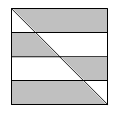 А2ВСDЕ10.Тауық   дәнді 8 күнде, үйрек – 4, ал қаз – 3 күнде жеп бітіреді.  дән 4 тауық, 6 үйрек және  4 қазға неше күнге жетеді?А60В45С42D36Ебасқа жауап                            11. Түйе шөлдегеннің өзінде оның салмағының 84%-ын су құрайды. Суға қаныққаннан кейін оның салмағы  болады, ал су оның салмағының 85%-ын құрайтын болады. Түйе шөлдеген кезде салмағы қанша болады?А760кг.В780кг.С715кг.D720кг.Е750кг.12. BETER, YETER, NEFER, AYFER, KAYAK.   BETER=?А34748В54048С12621D64748Е2604813.  15 литр 10%-тік тұз ерітіндісіне 5%-тік тұз ерітіндісі араластырылып, 8%-тік ерітінді алынған. Қанша литр 5%-тік ерітінді қосылған?А) 15 лВ) 20 лС) 30 лD) 25 лE)  10 л14.   20 дана бірінші том мен 30 дана екінші томның бағасы 15000 теңге. Бірінші томның бағасы 15%-ке, ал екінші томды 10%-ке кеміткеннен соң 13200 теңге төлеу керек. Бірінші томның және екінші томның бағасын табыңыз. А) 400 тг; 300 тгВ) 300 тг; 300 тгС) 800 тг; 350тгD) 250 тг; 300 тгE)   300 тг; 450 тг15.   30 ерлер көйлегі мен 25 әйел көйлектеріне 14750 теңге төлеу керек. Ерлер көйлегі 20%-ке, ал әйелдер көйлегі 10%-ке арзандатылған кейін, әйелдер көйлегі мен ерлер көйлегі үшін төленетін ақшаның айырмашылығы 3075 теңге болды. әйелдер және ерлер көйлегінің бағасын анықтаңыз. А) 250 теңге; 200 теңгеВ) 350 теңге; 450 теңгеС)1 50 теңге; 200 теңгеD) 350 теңге; 200 теңгеE)   230 теңге; 500 теңге16.   45 т жүкті тасымалдау үшін бірнеше жүк машинасына тапсырыс берілген. Бірақ базадан жүк көтерімділігі 2 т машиналар бөлгендіктен, бұрынғыдан 6 машина артық алынған. Жүкті неше машина тасыды? А)20В) 25С) 45D) 15E) 10  17.   6 палатка тігу үшін ені 1,2 болатын 120 м брезент керек. Ені 1,5 болатын сондай 4 палатка тігу үшін неше метр брезент керек? А) 65 мВ) 34 мС) 24 мD) 64 мE)  23 м  18.   60 тонна жүкті тасу үшін бірнеше машина тапсырыс берілген еді. Әрбір машинаға 0,5 тонна кем тиегендіктен қосымша тағы да 4 машина қажет болды. Алғашқыда неше машинаға тапсырыс берілген еді? А)40В) 35С) 15D) 20E)  10  19.   А және В пункттерінен бір мезгілде бір-біріне қарама-қарсы екі автомобиль шықты. Екеуі кездескеннен кейін олардың біреуі В пунктіне 1 сағ 15 минуттан соң, ал екіншісі А пунктіне 48 минуттан соң келіп жетті. А және В пунктерінің ара қашықтығы 90 км. Автомобильдердің әрқайсысының жылдамдығын табыңыз. А) 30 км/сағ, 50 км/сағВ) 40 км/сағ, 50 км/сағС) 40 км/сағ, 70 км/сағD) 25 км/сағ, 5 км/сағE)  35 км/сағ, 25 км/сағ  20.   А нүктесінде тұрған ит өзінен 30 м жерде тұрған түлкіні қуды. Ит бір секіргенде 2 м, ал түлкі бір секіргенде 1 м жерге барады. Түлкі үш рет секірген уақытта ит екі рет секіреді. Ит А нүктесінен қандай қашықтықта түлкіні қуып жетеді. А) 120 мВ) 150 мС) 170 мD) 220 мE) 100 м 7-нұсқа болсын. Төмендегі қай теңсіздік орындалмауы  мүмкін?АВСDЕ  n  санның қосындысы 1-ге тең. Осы сандардың квадраттарының қосындысы туралы не айтуға болады?Аоң болмауы мүмкін   Вәрқашан 1-ден үлкен     С0,001-ден кіші болуы мүмкін                 Dәрқашан 1-ден кіші             Еәрқашан -нен үлкен                                                     Квадраттың торларына бүтін сандар әр жолдағы, әр бағандағы және әр диагоналдағы сандардың қосындысы бірдей болатындай етіп жазылған. Кейбір сандар өшіріліп тасталды. Крестпен белгіленген торда қандай сан жазылған еді?А10В4С5D6Е8Тауық   дәнді 8 күнде, үйрек – 4, ал қаз – 3 күнде жеп бітіреді.  дән 4 тауық, 6 үйрек және  4 қазға неше күнге жетеді?А60В45С42D36Ебасқа жауап                            а* b  өрнегі  2а  және а + b  сандарының үлкенін анықтайды. Онда   (2*3)*(3*2)  неге тең. А9В10С11D12Е13 Егер және болса , онда А5В6С8D9Е107.  135 м-лік сым екі бөлікке бөлінді. Бұл сымның бір бөлігі екіншісінен 2 есе ұзын. Осы бөліктердің ұзындығын табыңыз. А) 45 м; 90 м В) 55м; 80 мС) 75м; 60 мD) 65м; 70 мE) 35м; 100 м8.   20 дана бірінші том мен 30 дана екінші томның бағасы 15000 теңге. Бірінші томның бағасы 15%-ке, ал екінші томды 10%-ке кеміткеннен соң 13200 теңге төлеу керек. Бірінші томның және екінші томның бағасын табыңыз. А) 400 тг; 300 тгВ) 300 тг; 300 тгС) 800 тг; 350тгD) 250 тг; 300 тгE)   300 тг; 450 тг9.   36 кг мыс пен мырыш қорытпасының 45%-і мыс. Қорытпада 60%-тік мыс болу үшін, қорытпаға қанша мыс қосу керек? А) 14,5 кгВ) 13,5 кгС) 15 кгD) 20,5 кгE)  19,5 кг 10.   6 палатка тігу үшін ені 1,2 болатын 120 м брезент керек. Ені 1,5 болатын сондай 4 палатка тігу үшін неше метр брезент керек? А) 65 мВ) 34 мС) 24 мD) 64 мE)  23 м  11.  А және В пунктерінен бір мезгілде бір-біріне қарсы мотоциклші мен велосипедші шықты. Олар В пунктінен 4 км қашықтықта кездесті. Ал мотоциклші В пунктіне жеткен кезде велосипедші А пункітінен 15 км қашықтықта еді. А және В пунктерінің ара қашықтығын табыңыз. А) 30 кмВ) 40 кмС) 20 кмD) 10 кмE)  25 км 12.   А нүктесінде тұрған ит өзінен 30 м жерде тұрған түлкіні қуды. Ит бір секіргенде 2 м, ал түлкі бір секіргенде 1 м жерге барады. Түлкі үш рет секірген уақытта ит екі рет секіреді. Ит А нүктесінен қандай қашықтықта түлкіні қуып жетеді. А) 120 мВ) 150 мС) 170 мD) 220 мE) 100 м 13.   Ағаш кесушілер бригадасы үш күнде 184 куб.метр отын дайындады. Бригада бірінші күні жоспарлағаннан 14 куб.метр артық, ал екінші күні 2 куб.метр кем отын дайындады. Үшінші күні бригада жоспарды 16 куб.метр асыра орындады. Бригада жоспар бойынша күніне неше куб.метр отын дайындауға тиіс. А) 59 куб.метрВ) 52 куб.метрС) 25 куб.метрD) 26 куб.метрE)  55 куб.метр  14.   Айлақта екі орындық және үш орындық барлығы 6 қайық тұрған еді. Осы қайықтарға 14 адам орналастыруға болады. Айлақта неше екі орындық қайық, неше үш орындық қайық қайық тұрған еді. А) 3 және 2В) 4 және 3С) 4 және 2D) 5 және 2E)  2 және 615.   Ара қашықтығы 500 км екі қаладан бір мезгілде қарама-қарсы бағытта трактор мен одан жылдамдығы 4 есе артық жүк машинасы шығып, 4 сағаттан кейін кездесті. Трактордың жылдамдығы қандай? А) 25 км/сағВ) 65 км/сағС) 35 км/сағD) 20 км/сағE)  30 км/сағ  16.  Ауданы 84 см2 тік төртбұрыштың бір қабырғасы екіншісінен 5 см ұзын. Қабырғаларын табыңыз. А) 14 см және 7 смВ) 12 см және 8 смС) 12 см және 7 смD) 18 см және 2 смE) 13 см және 9 см   17.  -1<Z<0 берілген. Төмендегі сандарды салыстырып, дұрыс тұжырымды анықтаңыз.А) сол жақтағы сан үлкенВ) оң жақтағы сан үлкенС) оң жақтағы сан сол жақтағы санна 2 есе көпД) екеуі теңЕ) қай санның үлкен екенін анықтау мүмкін емес18.  Қазақ, орыс, ағылшын, неміс және француз тілдерінің ішінен бір тілден осы тілдердің ішіндегі екінші бір басқа тілге аудару үшін қанша сөздік құрастыру қажет екенін анықтаңыз.А) 5В) 20С) 15Д) 10Е) 2519.  Егер  және  белгілері арифметикалық амалдар болса, сұрақ белгісінің орнында қандай сат тұруы керек?А) 10В) 3,5С) 14Д) 15Е) 5,520.  Атасы 56 жаста, ал немересі 14 жаста. Қанша жылдан кейін атасы немересінен екі есе жас үлкен болады?А) 10В) 28С) 26Д) 22Е) 188-нұсқа1.  Алғаш жұмысқа жаңадан келген әріптесінен оның жасын сұрады. Сонда ол әріптесі былай жауап берді: менің 4 жылдан кейінгі жасымды 4 еселеп, содан соң 4 жыл бұрынғы жасымды 4 еселеңіз. Соңында алғашқы көбейтіндіден соңғы көбейтіндіні шегеріңіз деген. Жаңа әріптестің жасы нешеде еді?А) 32 жастаВ) 30 жастаС) 26 жастаД) 28 жастаЕ)34 жаста2.  Әкесі 50 жаста, ал ұлы 20 жаста. Бұдан неше жыл бұрын әкесі ұлынан 3 есе үлкен болғанын анықтаңыз.А) 5В) 15С) 9Д) 6Е) 33.  -1<Z<0 берілген. Төмендегі сандарды салыстырып, дұрыс тұжырымды анықтаңыз.А) сол жақтағы сан үлкенВ) оң жақтағы сан үлкенС) оң жақтағы сан сол жақтағы санна 2 есе көпД) екеуі теңЕ) қай санның үлкен екенін анықтау мүмкін емес4.  Қазақ, орыс, ағылшын, неміс және француз тілдерінің ішінен бір тілден осы тілдердің ішіндегі екінші бір басқа тілге аудару үшін қанша сөздік құрастыру қажет екенін анықтаңыз.А) 5В) 20С) 15Д) 10Е) 255.  Ағаш кесушілер әр 5 минут сайын бөрененің 1 м бөлігін кесіп алады. Ұзындығы 10 м ағаш бөрене қанша уақытта 1 метрлік бөліктерге бөлінеді?А) 45 минуттаВ) 40 минуттаС) 35 минуттаД) 30 минуттаЕ) 50 минутта6.  Электронды сағат уақытты сағат және минутпен көрсетеді (00:00-23:59 аралығы). Бір тәулікте бұл сағаттың экранына мына 2, 0, 1, 8 цифрлары (түгелімен, кез келген ретте) қатар келетін неше тәулік мезгілін көруге болатынын табыңыз.А) 4В) 6С) 7Д) 10Е) 87.  Бір мақтаншақ екіншісіне:- Егер сен маған 100 қой берсең, онда мен сенен 2 есе бай боламын.Сонда екіншісі:- Егер сен маған 10 қой берсең, онда мен сенен 6 есе бай боламын – деп жауап беріпті.Олардың әрқайсысында қанша қой бар?А) 30 және 165В) 40 және 170С) 50 және 175Д) 60 және 180Е) 70 және 1858.  1-ден 100-ге дейінгі натурал сандарды жазғанда барлығы қанша 6 цифры қолданылытынын анықтаңыз.А) 18В) 20С) 19Д) 17Е) 219.  Егер ойлаған екі таңбалы санның сол жағына 2 цифрын жазсақ, онда пайда болған сан бастапқы саннан 9 есе артық болады. Ол қандай сан?А) 35В) 25С) 55Д) 12Е) 4510.  Бір парақ қағаз тең үш бөлікке тігінен бүктелді. Бүктелген қағаз тағы да тең үш бөлікке көлденеңінен бөлініп бүктелді. Сонан кейін тігінен беттестіріліп бүктелді және ол бізбен тесілді. Қағаз жазбасында неше тесік пайда болды?А) 18В) 12С) 24Д) 9Е) 2711.  Команданың 11 футболшысының орта жасы 22 жас. Ойын кезінде ойыншының бірі жарақат алып, алаңнан кетті. Енді алаңда қалған ойыншылардың орта жасы 21 болды. Алаңнан кеткен футболшы неше жаста?А) 22 жастаВ) 32 жастаС) 21 жастаД) 30 жастаЕ) 25 жаста12.  Гүл дүкенінде 3 гүлден және 5 гүлден жасалған барлығы 35 гүл шоқтары бар. Дүкенде барлығы 129 гүл бар болса, онда қанша үш гүлден және қанша бес гүлден жасалған гүл шоқтары бар?А) 25 уш гүл, 10 бес гүлВ) 15 уш гүл, 20 бес гүлС) 20 уш гүл, 15 бес гүлД) 18 уш гүл, 17 бес гүлЕ) 23 уш гүл, 12 бес гүл13.  Әжесі мен немересінің жастарының қосындысы 65-ке тең. Әжесі қанша жаста болса, немересі сонша айда екені белгілі, әжесі мен немересінің жасын табыңыз.А) 60 және 5В) 55 және 10С) 63 және 2Д) 58 және 7Е) 62 және 314.  Төрт балықты екі-екіден өлшегенде массалары 4 кг, 6 кг, 7 кг, 8 кг, 9 кг және 11 кг болды. Барлық балықтың массасы неше килограмм?А) 13 кгВ) 15 кгС) 17 кгД) 10 кгЕ) 20 кг19.  135 м-лік сым екі бөлікке бөлінді. Бұл сымның бір бөлігі екіншісінен 2 есе ұзын. Осы бөліктердің ұзындығын табыңыз. А) 45 м; 90 м В) 55м; 80 мС) 75м; 60 мD) 65м; 70 мE) 35м; 100 м20.  15 литр 10%-тік тұз ерітіндісіне 5%-тік тұз ерітіндісі араластырылып, 8%-тік ерітінді алынған. Қанша литр 5%-тік ерітінді қосылған?А) 15 лВ) 20 лС) 30 лD) 25 лE)  10 лФранцуз тілін оқитын оұушы саны7Берілген 4 санның қосындыс140Француз тілін оқитын оұушы саны716.сан өрнегі қандай цифрмен аяқталатынын табыңызА2В8С6D4Е117. Көбейтіндісі 360-қа тең болатын, тізбектес төрт натурал санның қосындысын табыңыз.А12В13С20D15Е1818.  Жастары 6 немесе 13 болатын 22 баладан тұратын топ құралған. Топтағы балалардың жастарының қосындысы 160 болса, онда бұл балалардың нешекі 13 жаста?А12В10С8D6Е419.3141,5141,6121,5161,7121.    6121=?АYARAВMASAСDAMADDARAЕKASA20. болсын. Төмендегі қай теңсіздік орындалмауы  мүмкін?АВСDЕБерілген 4 санның қосындыс14013141,5141,6121,5161,7121.    6121=?АYARAВMASAСDAMADDARAЕKASA16.Топта 40% баланың көзі нашар көреді. Оның 80% көзілдірік тағады, ал қалған 20% түйіспе линза тағады. Көзілдірікті балалардың барлық саны – 24. Қай тұжырым дұрыс:А40 адамның көзі нашар көреді         В45 адамның көзі жақсы көреді              Стопта барлығы 100 адам                D 12 адам линза тағады             Еешбір жауап келмейді         17.  Квадраттың торларына бүтін сандар әр жолдағы, әр бағандағы және әр диагоналдағы сандардың қосындысы бірдей болатындай етіп жазылған. Кейбір сандар өшіріліп тасталды. Крестпен белгіленген торда қандай сан жазылған еді?А10В4С5D6Е818.Сұрақ белгісін қандай санмен ауыстыру керек?А13В11С7D38Е3